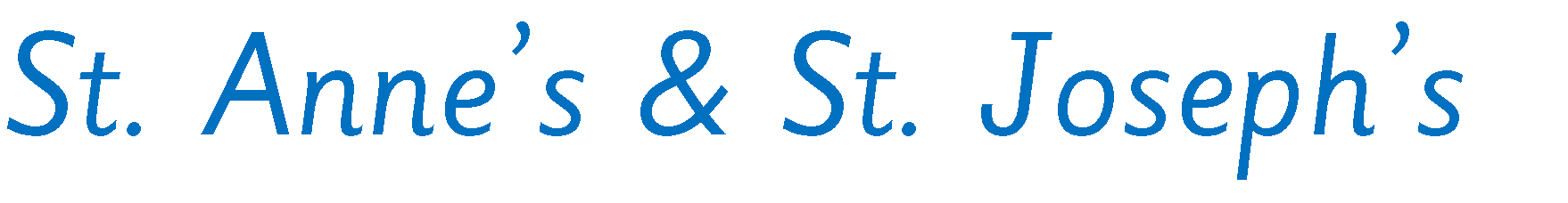 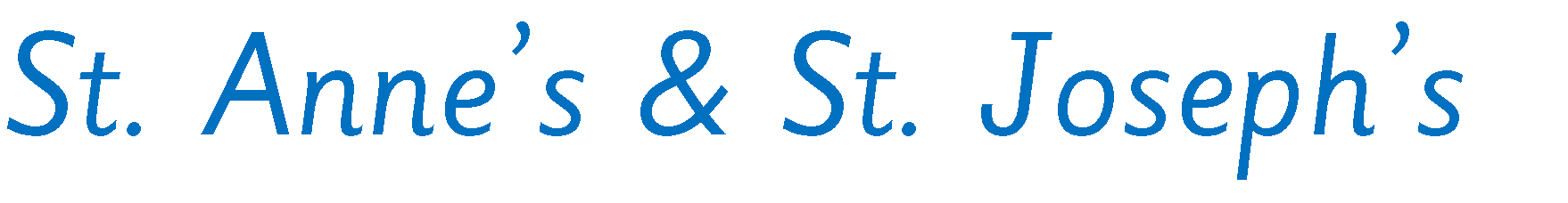 RC Primary Dinner Money Policy 2023 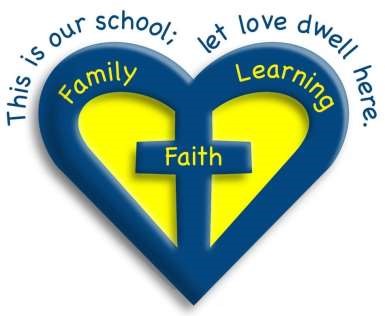 Our Vision Our curriculum is designed to have faith and love at its heart, with children developing a sense of belonging to both our Parish and local community as they journey through school. It is designed to value each child, allowing them to develop their God given gifts. Our curriculum will encourage the highest aspirations for all members of our school family, helping pupils become independent learners who have the resilience to persevere, confidence to rise to all challenges and have empathy for all around them. INTRODUCTION This policy concerns to the collection of school meals money and the approach to be taken in the cases of debts arising when parents/carers fail to pay for school meals. Parents/carers will be sent a copy of this policy when their children start at the school. GENERAL PRINCIPLE School meals must be paid for in advance. Meals are to be ordered via ParentMail each week. If a child is on school dinners, they must remain on them for the whole of that half term. Payment for meals needs to be made via ParentMail. FREE SCHOOL MEALS ENTITLEMENT Pupils will not be provided with a school meal unless it is paid for, except those confirmed as entitled to free school meals. If parents believe that their child/children may qualify for entitlement to free school meals, they should contact the County Council. As this allowance is a statutory right for qualifying pupils, it is important that parents/carers make use of it. The school is only allowed to provide free school meals to pupils where this is officially approved and informed in writing by the Local Authority. PROCEEDURE FOR COLLECTION OF ARREARS The ParentMail system will not allow pupils to go into arrears. Unless there is money in the account, meals cannot be ordered. If a child has no packed lunch and has not had a meal ordered on ParentMail, the office will order a meal for the child. A message will be sent home to parents to pay for the dinner via ParentMail. Pupils can only go into arrears if school book the lunch through ParentMail.  In the case if arrears on the account the following is applied: A text message or letter will be sent home after 1 week of accumulated arrears (Appendix 1). The parent will be informed in writing when two weeks' arrears have accumulated and advised to make immediate payment (Appendix 2). A final letter to the parent informing them that no meals will be provided for their child/children if payment has not been received by a specified date, (i.e. in accordance with the policy the date when four weeks' arrears have accumulated). No meals are to be provided to pupils when arrears exceed four weeks. Once the final letter deadline has expired, the debt will be passed onto the debt recovery team at Lancashire County Council where legal proceedings may begin. Reminder for School Dinner Arrears Letter No 1 Date: Child's name: Dear Parent/ Carer According to our records there is outstanding dinner monies for your child(ren). Please pay £_______ via ParentMail before tomorrow. If you have trouble with your ParentMail account, please contact the school office immediately for support in accessing your account. If you have any queries, please contact the school office. Yours sincerely Accumulated School Meal Arrears Letter No 2 Date: Child's name: Dear Parent/ Carer Following the letter dated ________ sent home regarding outstanding school dinner money, our records show that this has not been paid for the period __________to__________. To date the amount of arrears is now £____________. If the debt is not cleared, you must provide a packed lunch. In a case when a debt payment is not received nor a packed lunch provided, we will phone to ask you to come to school with the money or to provide sandwiches before lunch time. This needs to be paid as soon as possible please via ParentMail. If you have trouble with your ParentMail account, please contact the school office immediately for support in accessing it. If you have any queries and/or wish to discuss this matter, please contact the school office.  Yours sincerely Non Payment of School Dinner Money Arrears  Final Letter 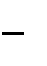 Date: Child's name: Dear Parent/ Carer Our records show that you have not cleared the school dinner money arrears for your child(ren) despite previous letters sent home on __________ and __________. Arrears to date total £___________ The school have a policy on dinner money arrears, a copy of which is enclosed with this letter and therefore, I must inform you that if payment is not received within 5 working days of the date of this letter, the debt will be referred to the LCC Debt Recovery Team. I am obliged to warn you that the debt recovery procedure can result in a summons to Court. Until the debt is cleared, I must instruct you to make alternative arrangements for your child(rens)'s lunch as no meals will be provided in school from _____________ (insert date). All payments need to be made via ParentMail. If you have trouble with your ParentMail account, please contact the school office immediately for support in accessing it. Should you wish to discuss any issue regarding this debt, please contact the school. Yours sincerely 